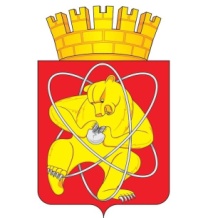 Муниципальное образование «Закрытое административно – территориальное образование  Железногорск Красноярского края»АДМИНИСТРАЦИЯ ЗАТО г. ЖЕЛЕЗНОГОРСКПОСТАНОВЛЕНИЕ        03.09.2019                                                                                                                         № 1787г. ЖелезногорскО внесении изменений в постановление Администрации ЗАТО г. Железногорск от 04.12.2015 № 1995 «Об утверждении Порядка формирования муниципального задания в отношении муниципальных учреждений ЗАТО Железногорск и финансового обеспечения выполнения муниципального задания»В соответствии со статьей 69.2 Бюджетного кодекса Российской Федерации, решением Совета депутатов ЗАТО г. Железногорск от 20.07.2010 № 6-35Р “Об утверждении Положения «О бюджетном процессе в ЗАТО Железногорск»”, Уставом ЗАТО Железногорск,ПОСТАНОВЛЯЮ:Внести в постановление Администрации ЗАТО г. Железногорск от 04.12.2015 № 1995 «Об утверждении Порядка формирования муниципального задания в отношении муниципальных учреждений ЗАТО Железногорск и финансового обеспечения выполнения муниципального задания» следующие изменения:В приложении к постановлению «Порядок формирования муниципального задания в отношении муниципальных учреждений и финансового обеспечения выполнения муниципального задания (далее - Порядок)»:Пункт 31. изложить в новой редакции:«31. Сведения о фактическом исполнении муниципального задания за 1 квартал, за полугодие, за 9 месяцев отчетного периода в срок до 2 числа месяца, следующего за отчетным, по форме согласно приложению N 5 к Порядку; отчет о выполнении муниципального задания за отчетный финансовый год по форме согласно приложению N 6 к Порядку в срок не позднее 3 рабочего дня текущего финансового года представляются муниципальными учреждениями отраслевым (функциональным) органам, структурным подразделениям или специалистом Администрации ЗАТО г. Железногорск, обеспечивающим исполнение полномочий Администрации ЗАТО г. Железногорск по решению вопросов местного значения в отраслевых сферах деятельности.».Пункт 33. изложить в новой редакции:«33. Сводный отчет о фактическом исполнении муниципальных заданий муниципальными учреждениями в отчетном финансовом году по форме согласно приложению N 3 к Порядку вместе с пояснительной запиской, содержащей оценку выполнения муниципального задания и (или) причины его невыполнения, представляется отраслевыми (функциональными) органами, структурными подразделениями или специалистами Администрации ЗАТО г. Железногорск, обеспечивающими исполнение полномочий Администрации ЗАТО г. Железногорск по вопросам местного значения в отраслевых сферах, в срок до 20 января текущего финансового года в Финансовое управление Администрации ЗАТО г. Железногорск.».1.1.3. Приложения № 3, 5 к Порядку изложить в новой редакции согласно приложению N 1, 2 соответственно к настоящему постановлению.2. Управлению делами Администрации ЗАТО г. Железногорск  (Е.В. Андросова) довести настоящее постановление до сведения населения через газету «Город и горожане».3.  Отделу общественных связей Администрации ЗАТО г. Железногорск (И.С. Пикалова) разместить настоящее постановление на официальном сайте муниципального образования «Закрытое административно-территориальное образование Железногорск Красноярского края» в информационно-телекоммуникационной сети «Интернет».4.  Контроль над исполнением настоящего постановления возложить на первого заместителя Главы ЗАТО г. Железногорск по стратегическому планированию, экономическому развитию и финансам С.Д. Проскурнина.5. Настоящее постановление вступает в силу после его официального опубликования.Исполняющий обязанности Главы ЗАТО г. Железногорск                                                                                   С.Е. Пешков                                                                              Приложение № 1                                                                                           к постановлению                                                                                                                                  Администрации ЗАТО г. Железногорск                                                                                           от            .2019 №                                                                                            Приложение № 3                                                                                                         к порядку формирования                                                                                                                                муниципального задания в отношении                                                                                                               муниципальных учреждений                                                                                                                                     и финансового обеспечения выполнения                                                                                                          муниципального заданияСводный отчет о фактическом исполнении муниципальныхзаданий муниципальными учреждениями в отчетномфинансовом году                                                                                                                                                                              Приложение № 2                                                                                                                                                                                                                  к постановлению                                                                                                                                                                             Администрации ЗАТО г. Железногорск                                                                                                                                                                                         от            .2019 № Приложение N 5к Порядкуи условиям формированиямуниципального заданияв отношении муниципальныхучреждений ЗАТО Железногорски финансового обеспечениявыполнения муниципального заданияСведенияо фактическом исполнении муниципального заданиямуниципальным учреждением в отчетном финансовом годуНаименование учреждения, оказывающего услугу (выполняющего  работу) ___________________________________________________________________________--------------------------------<*> Представляются показатели, значение которых возможно указать на отчетную дату.Наименование учреждения, оказывающего услугу (выполняющего работу)Наименование оказываемой услуги (выполняемой работы)Вариант оказания (выполнения)Показатель (качества, объема)Наименование показателяЕдиница измеренияЗначение, утвержденное в муниципальном задании на отчетный финансовый годФактическое значение за отчетный финансовый годдопустимое (возможное) отклонениеотклонение, превышающее допустимое (возможное) отклонениеПричины отклонения значений от запланированныхОтметка о выполнении муниципального задания («+» выполнено; «-« не выполненоИсточник информации о фактическом значении показателяУслугаПоказатель качестваУслугаПоказатель качестваУслуга...УслугаПоказатель объемаУслугаПоказатель объемаУслуга...РаботаПоказатель качестваРаботаПоказатель качестваРабота...РаботаПоказатель объемаРаботаПоказатель объемаРабота...Наименование оказываемой услуги (выполняемой работы)Вариант оказания (выполнения)Показатель <*> (качества, объема)Наименование показателяЕдиница измеренияЗначение, утвержденное в муниципальном задании на отчетный финансовый годФактическое значение за отчетный периодОжидаемое исполнениеИсточник информации о фактическом значении показателяУслугаПоказатель качестваУслуга...УслугаПоказатель объемаУслуга...РаботаПоказатель качестваРабота...РаботаПоказатель объемаРабота...